Беседа на тему:«Лекарственные травы»Цель:– познакомить детей с лекарственными растениями: подорожником, ромашкой, крапивой и одуванчиком, – и их целебными свойствами.- Ребята, сегодня мы с вами поговорим о лекарственных растениях. Как же могут помочь обыкновенные растения здоровью человека?- Ребята, вы же слышали не раз от взрослых, что надо больше гулять на свежем воздухе, особенно в лесу. Почему? Да потому что воздух в лесу чище. Многие лесные растения выделяют такие вещества, которые убивают вредные микробы. Вот почему воздух в лесу чище и человеку в лесу легче дышится.Лесом можем мы гордитьсяЛес – зеленая больницаЛес – как сказочное царство:Тут кругом растут лекарстваВ каждой травке, в каждой веткеИ микстура и таблетки.- Ребята, но многие лекарственные растения растут не только в лесу.Есть множество цветовКрасивых, осторожных,Но мне приятней всехОбычный подорожник.Ему, быть может,И трудней расти,И все же он с людьмиНаходится в пути! (С. Баруздин.)Это растение – доктор. Приложи чистый листок к ушибу, боль будет меньше. А если поранился, то подорожник остановит кровь, убьет микробы, и ранка заживет.- Ребята, а вы знаете, как называется это растение? Это подорожник.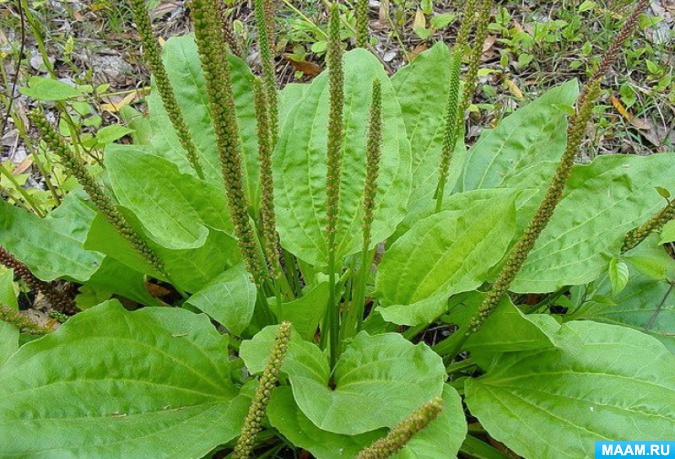 - Вы видели подорожник? Кто знает, где он растёт?- Верно! Очень часто его можно увидеть вдоль дорог. Отсюда он получил свое название.Это одно из лекарственных растений, которое является помощником человека. С помощью подорожника мы залечиваем раны, его используют при ушибах и укусах. Это растение – доктор. Стоит только приложить листик подорожника к ранке, то кровь перестанет течь, боль уменьшится при ушибе.- Ребята, а вам когда-нибудь приходилось лечиться листьями подорожника?Теперь вы знаете, что это лекарственное растение и «как оно лечит».- Ребята, а как называется этот цветок?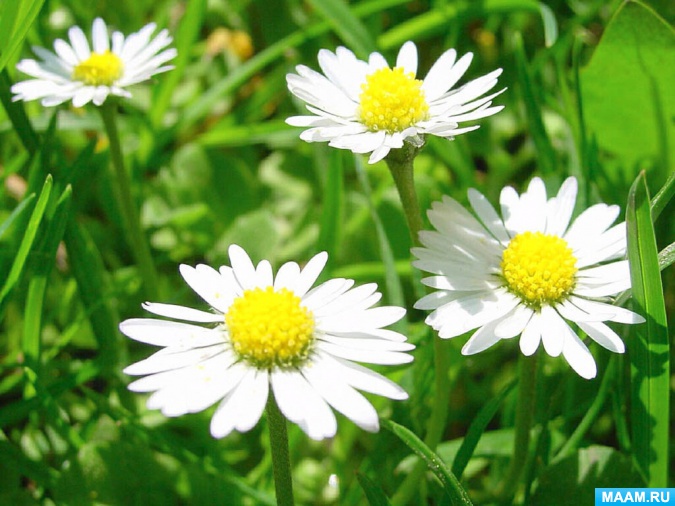 - Молодцы! Ромашка.Это тоже лекарственное растение. Ромашка используется при купании новорожденных детей. А если у ребёнка болит животик, то ребёнку дают чай с отваром ромашки. Купание детей с ромашковым отваром может успокоить, а запах ромашки помогает ребёнку заснуть. И при простудных заболеваниях детей ромашка – незаменимый помощник.- Ребята, теперь вы знаете, что это не просто красивый цветок, но и хороший «лекарь».- Ребята, а сейчас я вам ещё загадаю загадку.Рос шар бел,Ветер дунул – улетел. Что это за растение?(Ответ: одуванчик).Вы видели это растение не раз, конечно.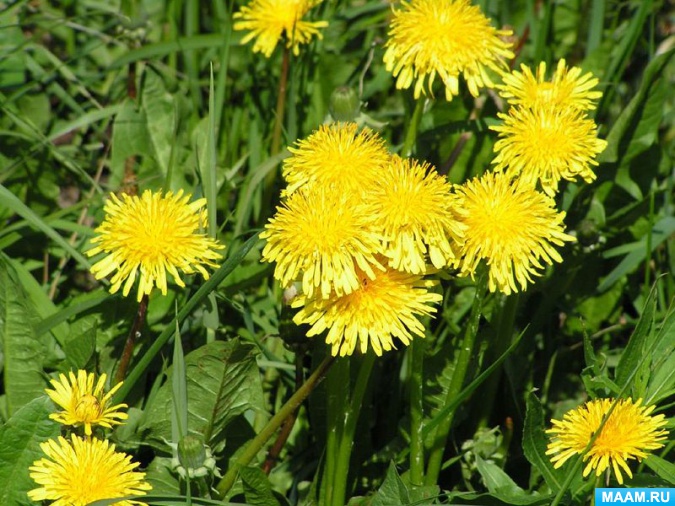 Носит одуванчикЖёлтый сарафанчик.Подрастёт – нарядитсяВ беленькое платьице,Пышное, воздушное,Ветерку послушное.Одуванчик можно встретить на лугах, на полях, около дорог. А около домов растёт одуванчик? Правильно. Растёт. Цветет одуванчик в апреле-мае. Одуванчик – это тоже лекарственное растение. Одуванчик применяется при лечении многих заболеваний. Оказывается, что в лечебных целях используются не только трава, листья, сок, а даже корни одуванчика. За это называют одуванчик «солнечной аптекой».Одуванчик обладает разнообразными полезными свойствами. Поэтому используется при лечении многих заболеваний.- Ребята, с какими лекарственными растениями мы сегодня познакомились? Верно. Подорожник, ромашка, крапива, одуванчик. Мы и дальше будем знакомиться с лекарственными растениями, которые нас окружают. Их в природе очень много.